21.04.2020Zanieczyszczenia naszej planetyZad. 1.Przypatrz się zdjęciom i powiedz, skąd się biorą zanieczyszczenia na naszej planecie: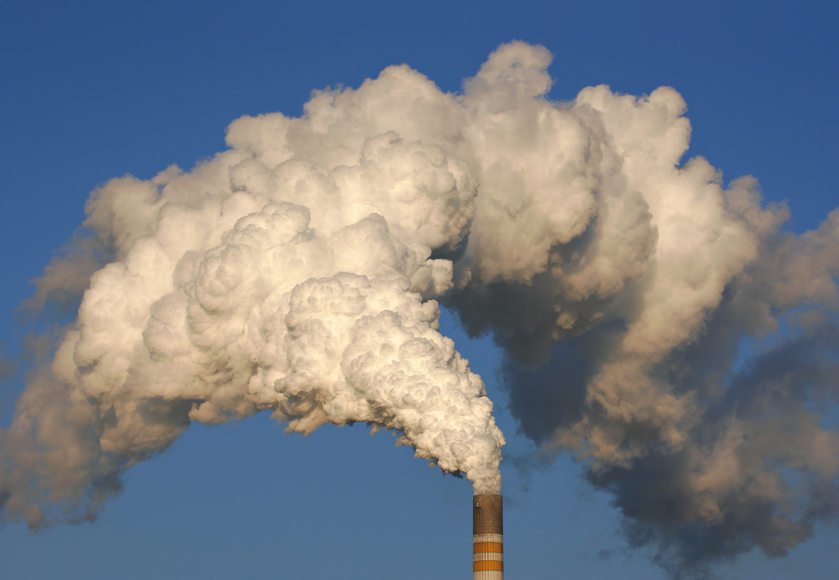 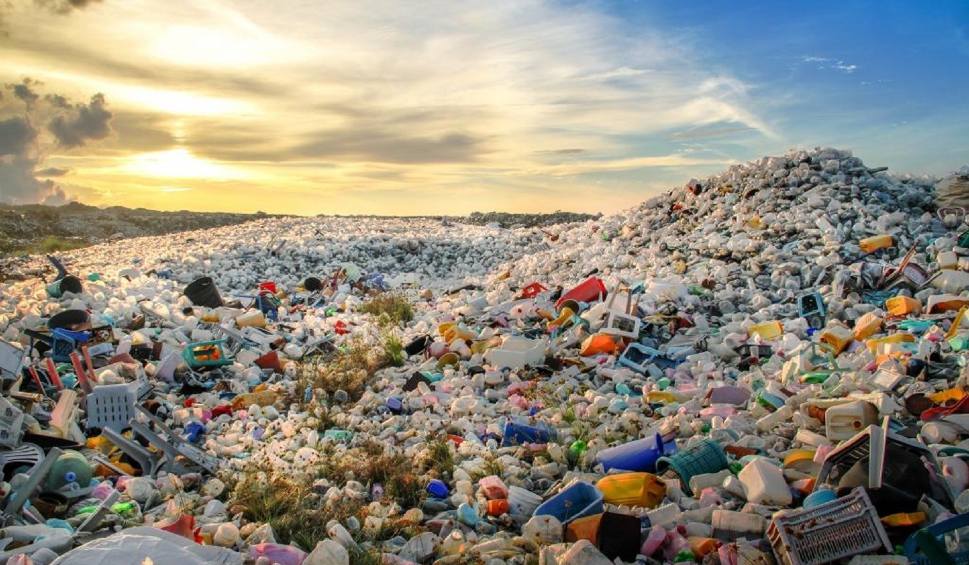 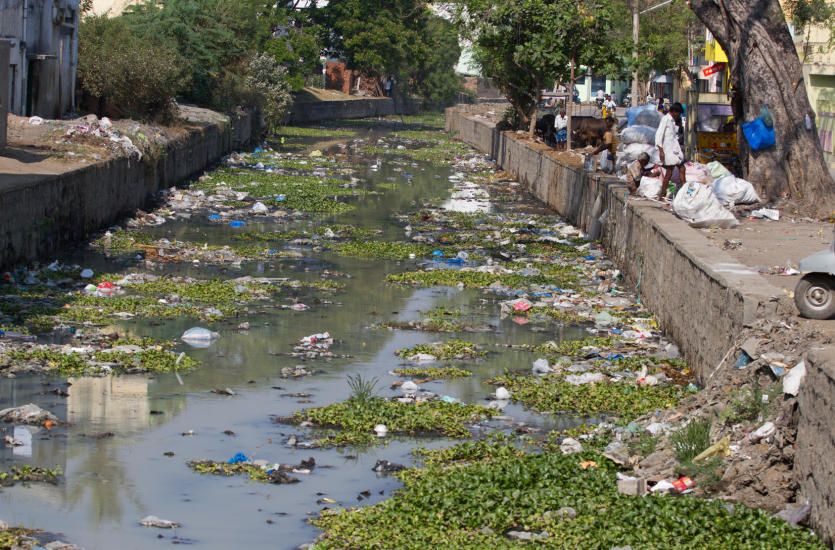 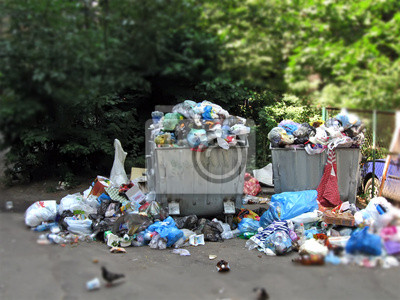 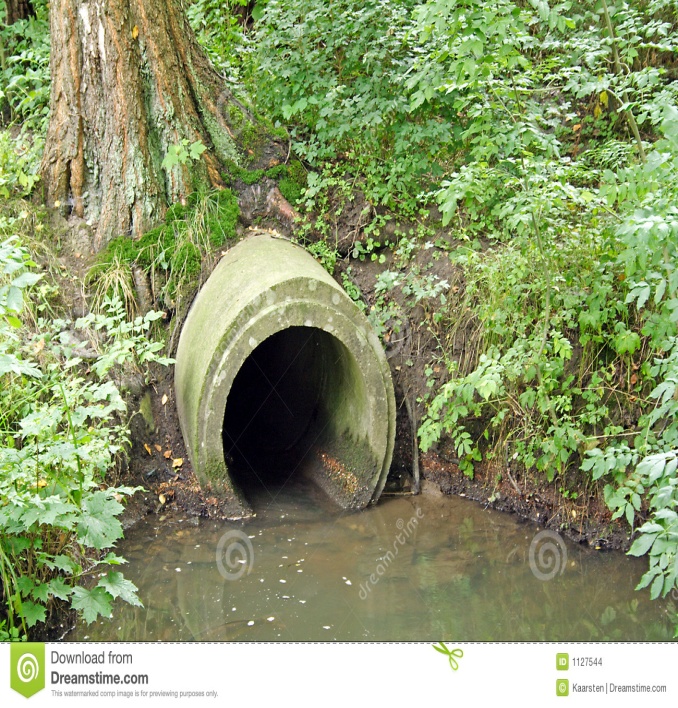 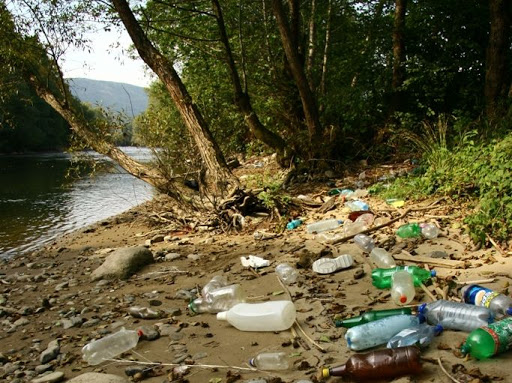 Poćwiczymy i utrwalimy dzisiaj literkę W w: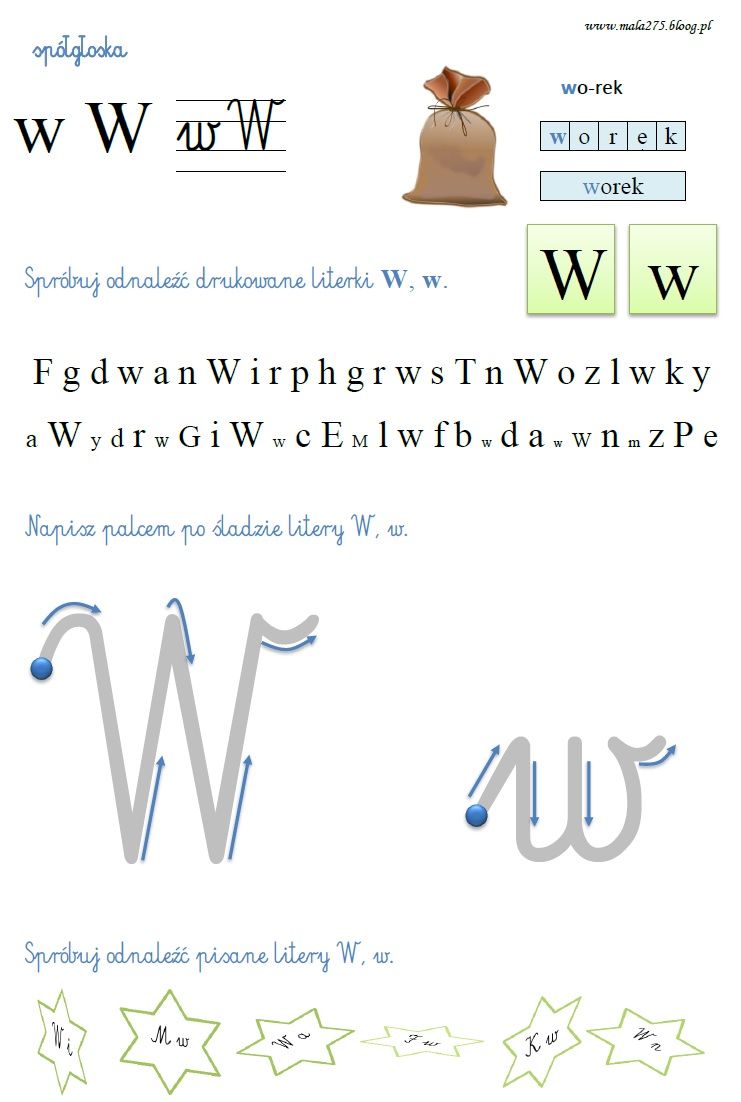 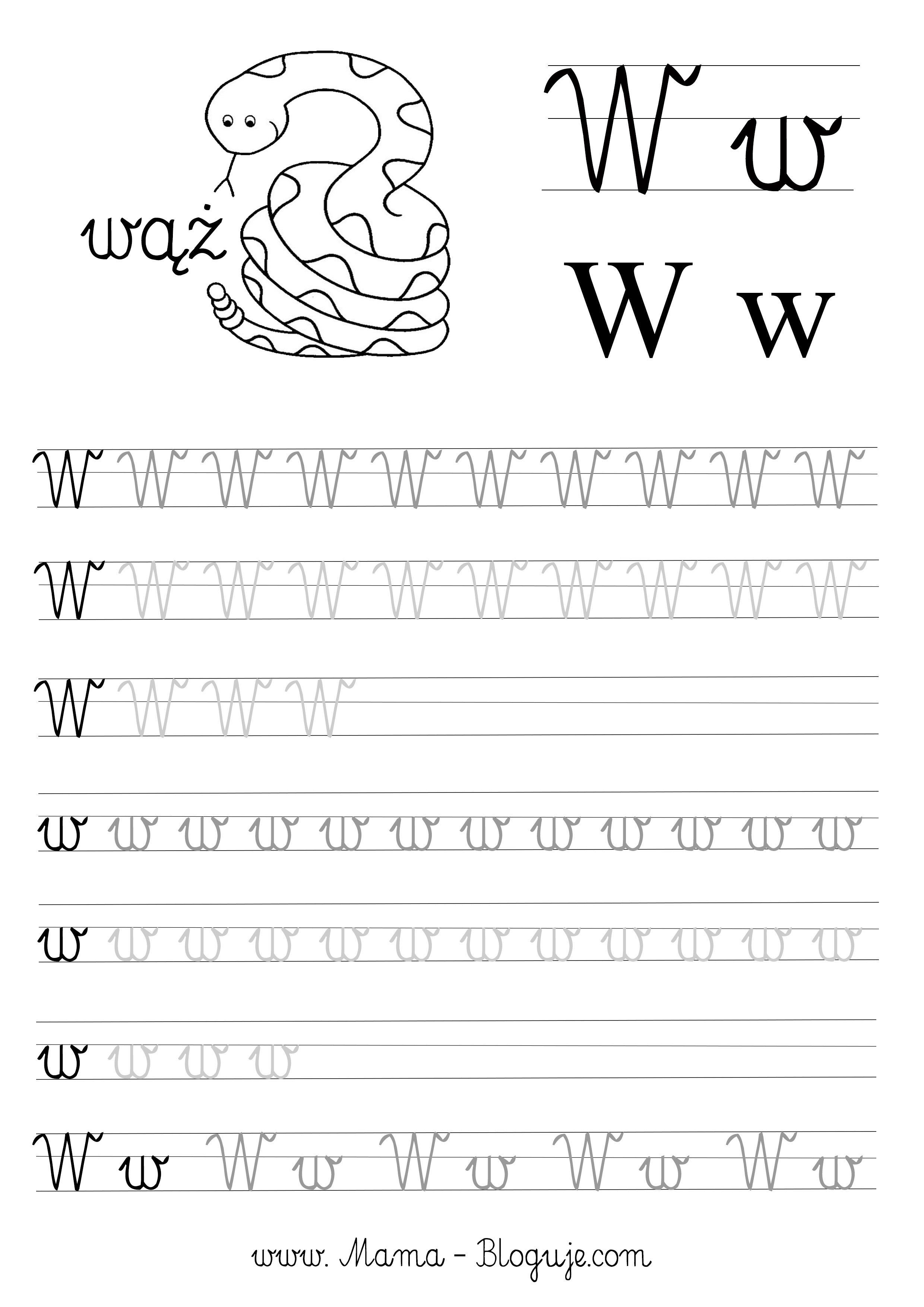 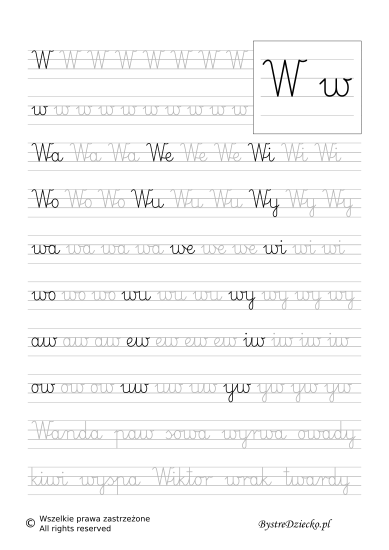 Przeczytaj tekst o WODZIE, która jest ważna dla nas i naszej planety: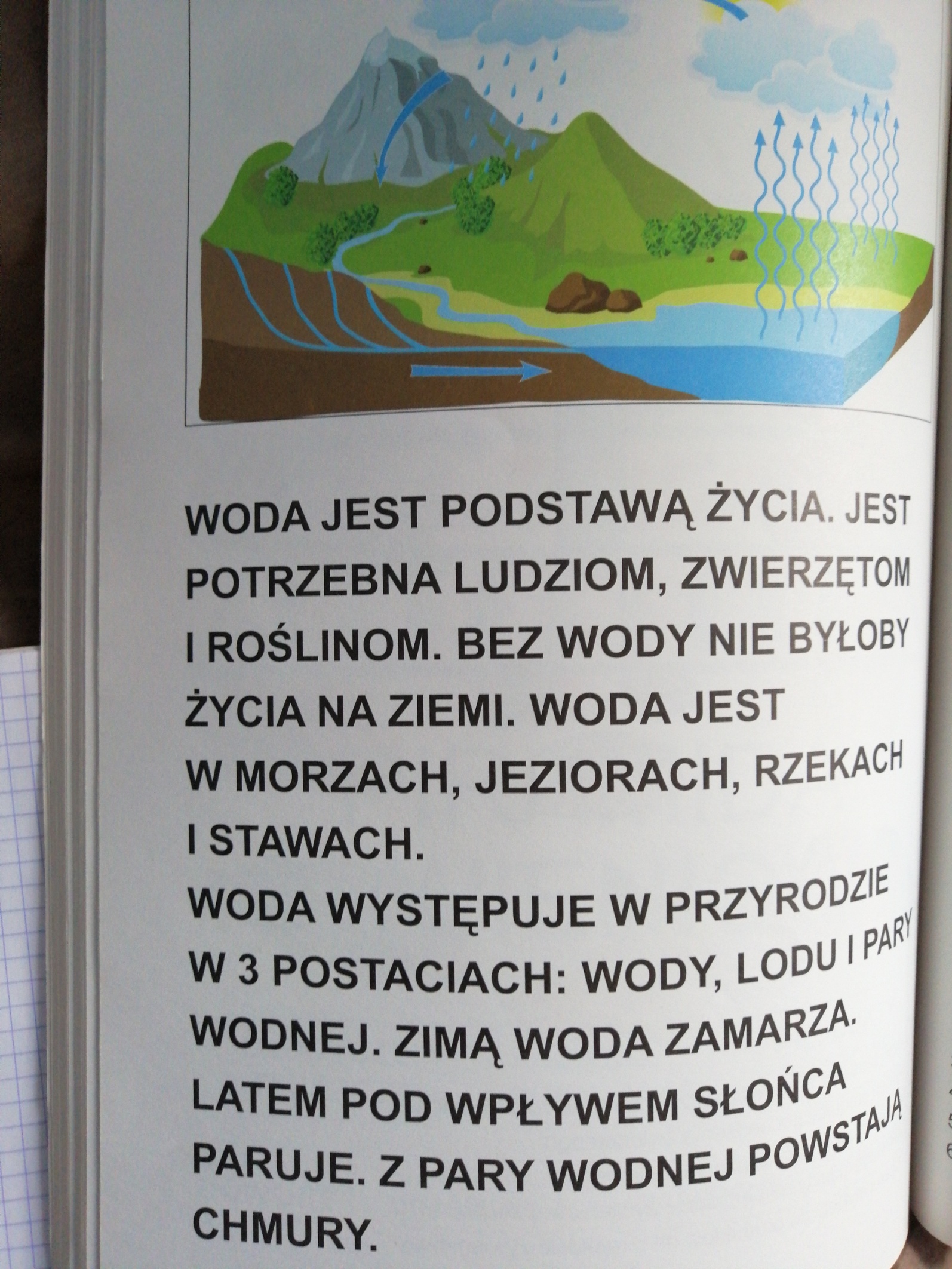 Popatrz a jakich stanach skupienia /czyli w jaki sposób/ występuje woda na ziemi: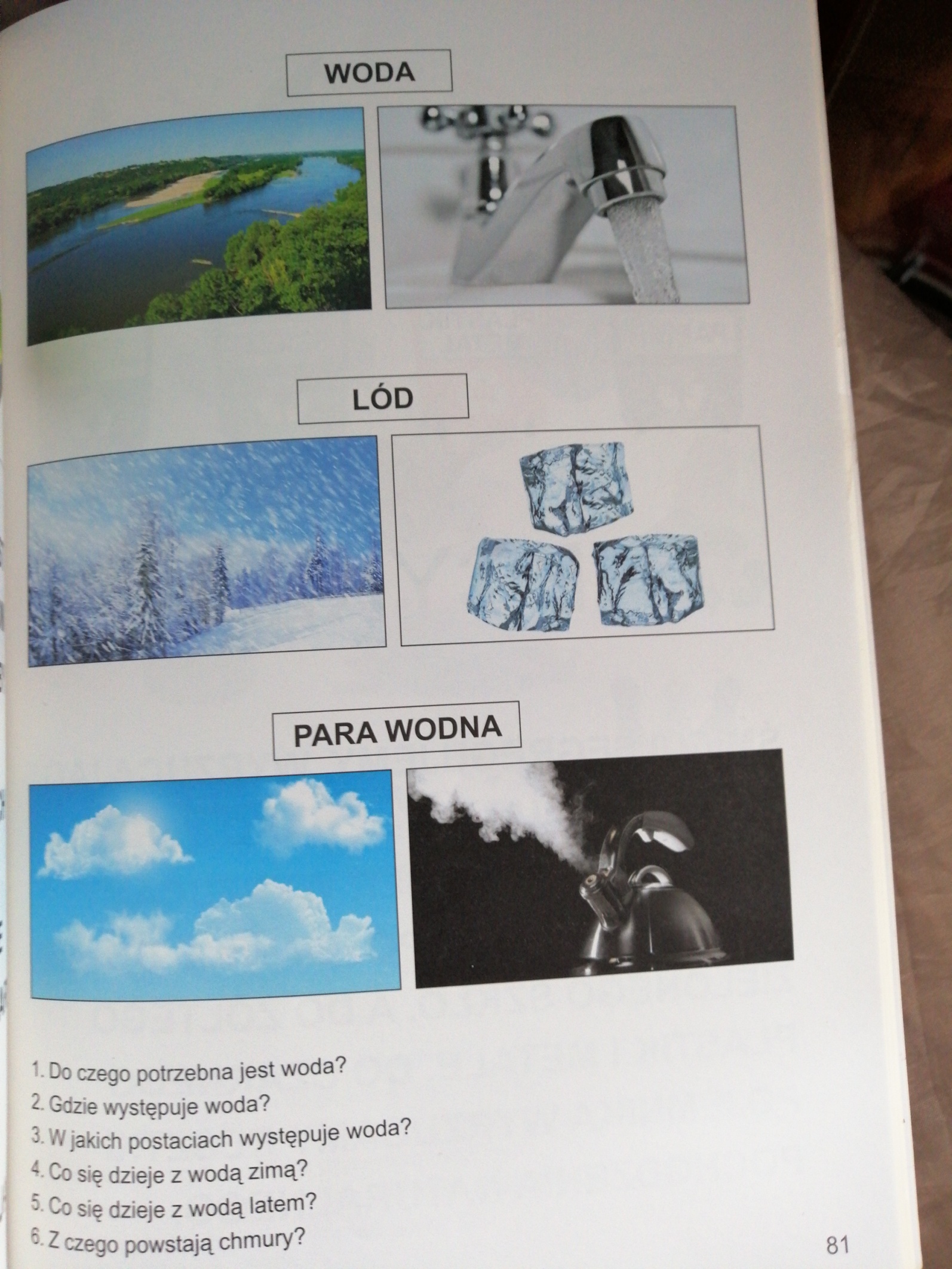 Odpowiedz na pytania powyżejLICZENIEZad. 1 policz cytryny w każdym kwadracie i powiedz ile ich jest: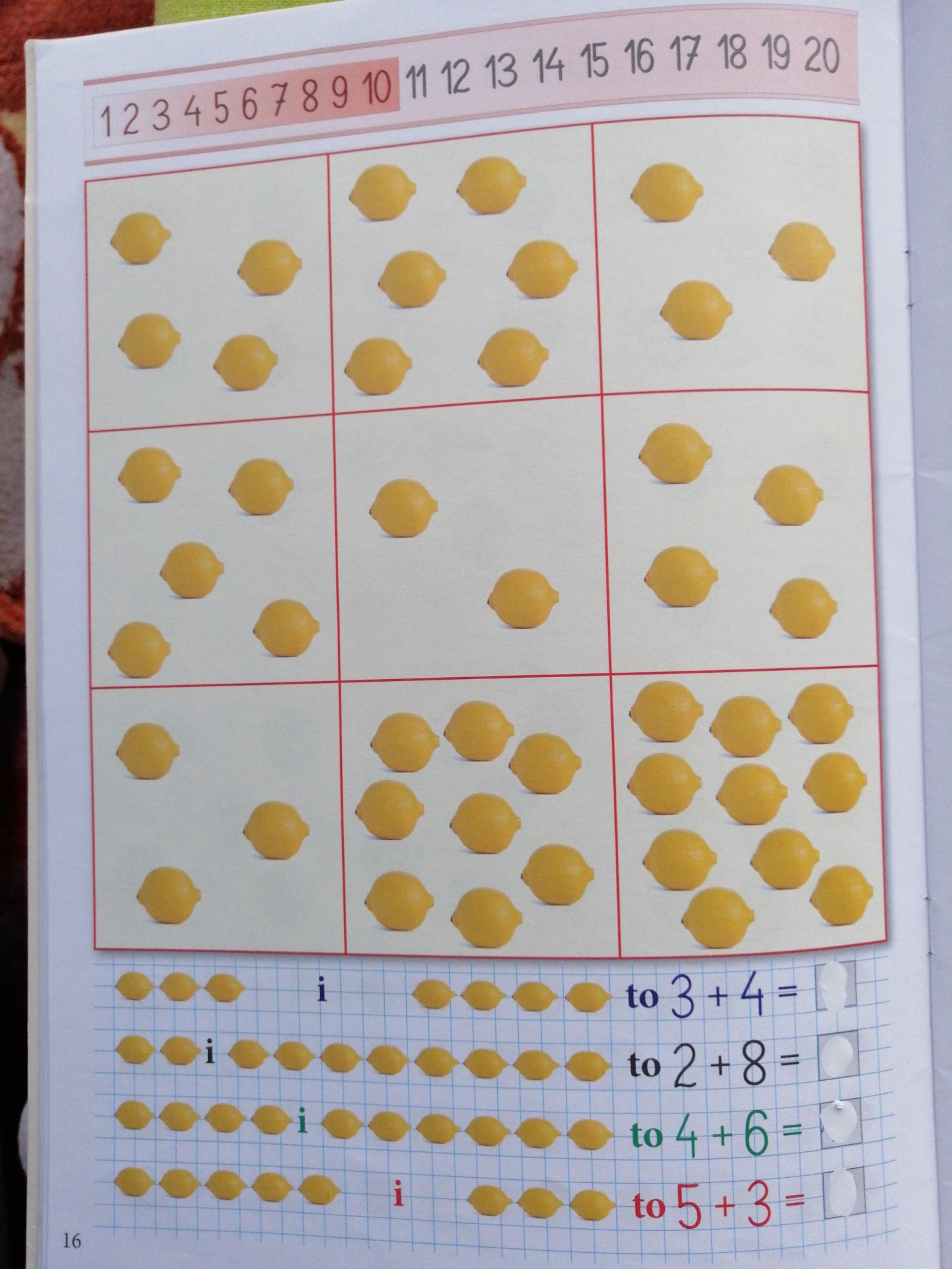 Zad. 2 /trudniejsze/ Wykonaj działania: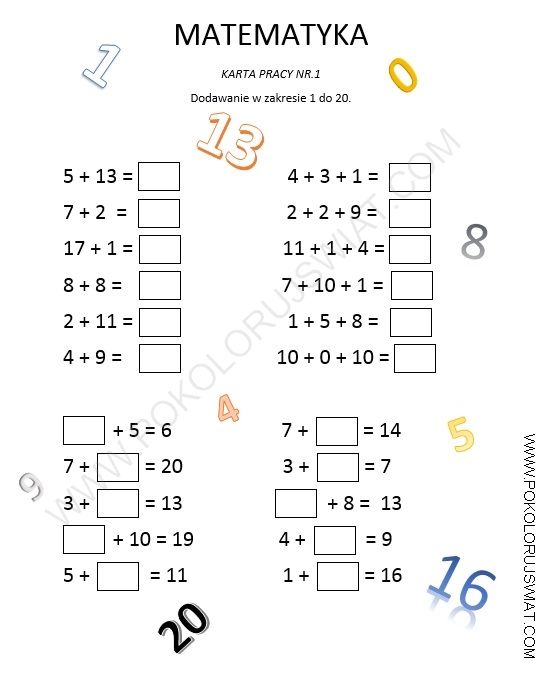 Policz i pokoloruj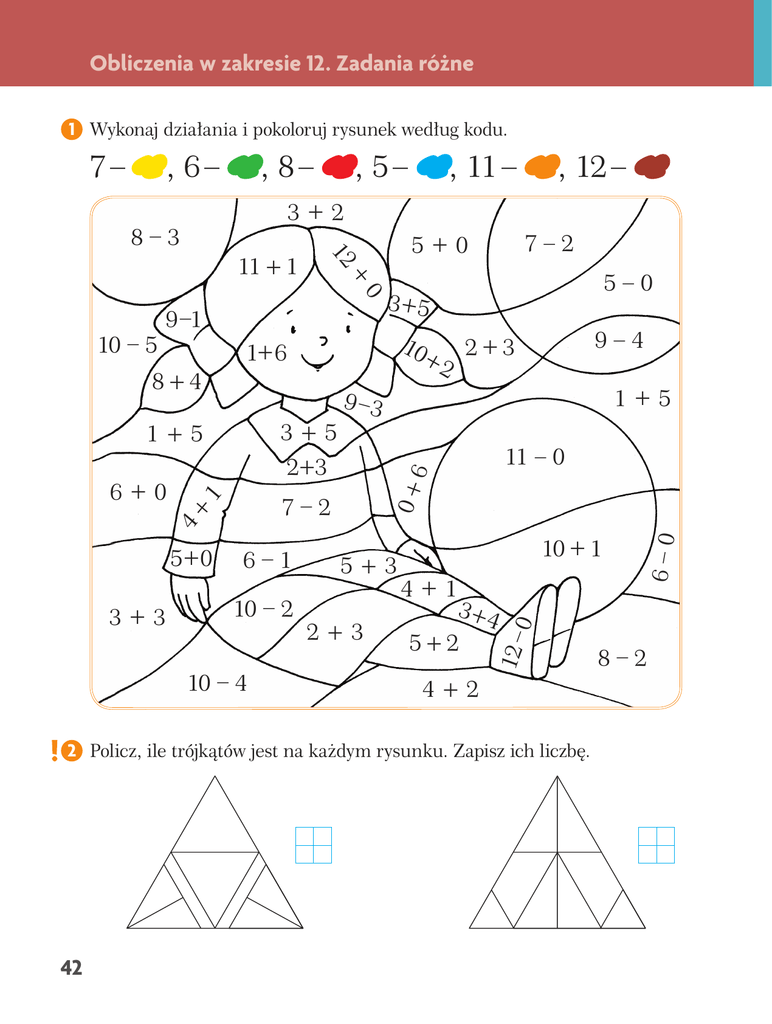 PLASTYKA – wybierz obrazek i pokoloruj dowolną techniką: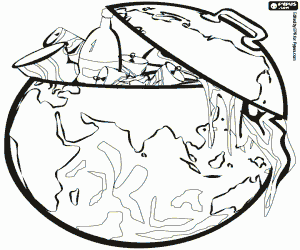 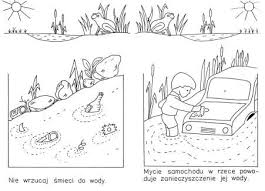 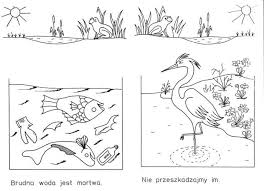 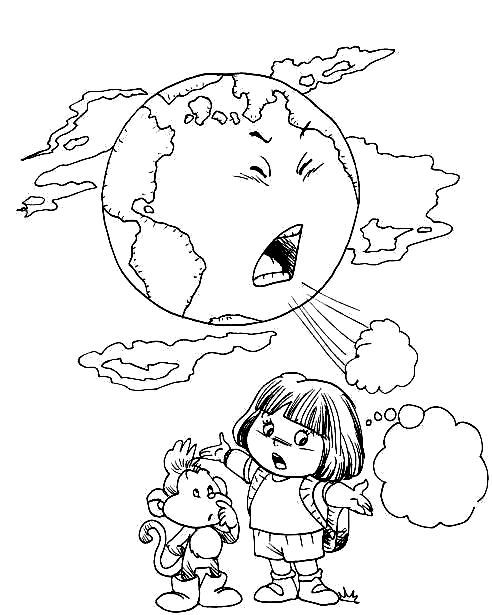 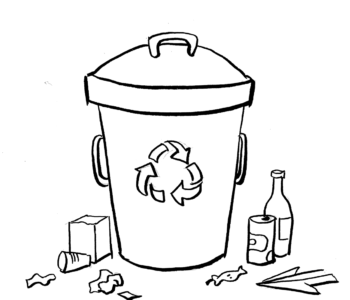 POZDRAWIAM Katarzyna Berent